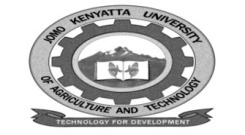 W1-2-60-1-6JOMO KENYATTA UNIVERSITY OF AGRICULTURE AND TECHNOLOGYUNIVERSITY EXAMINATIONS 2018/2019YEAR IV SEMESTER II  EXAMINATION FOR THE DEGREE OF BACHELOR OF DEVELOPMENT STUDIES HSD 2408:  LEADERSHIP AND GOVERNANCEDATE: AUGUST 2019                                                                               TIME: 2  HOURSINSTRUCTIONS:  ANSWER QUESTION ONE AND ANY OTHER TWO QUESTIONS.QUESTION ONE a.	Define the following terms:	i.	Mission									(2 marks)	ii.	Vision									(2 marks)	iii.	Goals									(2 marks)	iv.	Leadership								(2 marks)	v.	Management								(2 marks)b.	Discuss the statement “leaders air born and  not made”			(5 marks)c.	Differentiate between leadership and managerial.				(10 marks)d.	State and explain at least five characteristics  of a good and successful  leader.											(5 marks)QUESTION TWO (20 MARKS)a.	Draw and explain an organizational  structure   of your choice.  		(10 marks)b.	Briefly explain the functions of  leadership .					(10 marks)QUESTION THREE (20 MARKS)a.	Explain the importance of strategies planning.				(10 marks)b.	Discuss the principles of leadership.						(10 marks)QUESTION FOUR (20 MARKS)a.	Group development takes various stages.  Describe the various stages of group 	development.									(10 marks)b.	Explain the following terms 	i.	Planning 								(2 marks)	ii.	Governance 								(2 marks)	iii.	Controlling								(2 marks)	iv.	Organizational structure						(2 marks)	v.	 Corporate social  responsibility.					(2 marks)QUESTION FIVE (20 MARKS)a.	Discuss at least five types of leadership.					(10 marks)b.	Briefly explain the various approach to  leadership.				(10 marks) 